A.Relie les contraires(junta os opostos)a.grand                                                           1.□mince/maigre	b.gros                                                             2.□ petitc.beau                                                            3. □ bouclésd.longs                                                           4. □ laide.raides                                                          5. □ courtsf.jeune                                                            6.□ brung.blond                                                           7.  □ vieuxh.fort                                                              8.  □  adultei.enfant                                                           9.  □faibleB.Décris ces personnages en t t'aidant du vocabulaire de la liste à ddroite.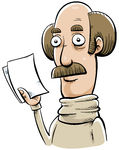 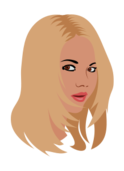 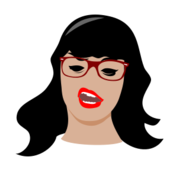 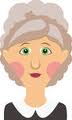 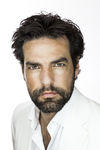 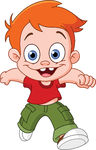 Clé des exercicesA.a.grand_____2.petitb.gros______1.mince/maigrec.beau______4.laidd.longs______5.courtse.raides_____3.bouclésf.jeune______7.vieux.g.blond_____  6.brunh.fort_______9.faiblei.enfant______8.adulteB.1.Elle est brune et  porte des lunettes. Ses cheveux sont longs et noirs.2.Elle est blonde. Elle est jolie. Ses cheveux sont raides.3.Il a un moustache et est chauve. Il est mûr.4.Il est roux et jeune. C'est un enfant.Il a de grands yeux.5.L'homme est beau. Il a une barbe et un moustache.Il porte une chemise blanche.6.Elle est âgée et a les joues rose. Ses cheveux sont bouclés et blancs.Ses yeux sont verts.